Leoni certifies cables to the new CC-Link IE standard: Fast communication for Industry 4.0 

CC-Link IE, as the leading protocol in Asia, guarantees high speed, various applications and is compatible with the IEEE Ethernet standardFriesoythe, 30 January 2019 – Leoni, a global provider of energy and data management solutions in the automotive sector and other industries, has been certified by the CLPA (CC-Link Partner Association) for two new CC-Link IE Field cables. These cables guarantee high speeds at the field level and thereby support all the key network protocols with respect to Industry 4.0.Alongside numerous PROFINET and Industrial Ethernet cables, Leoni’s product range has been extended to include two CC-Link IE cables, which are designed for use in industry and meet the requirements for 1 Gbps Ethernet.These CC-Link IE cables are for the Industrial Ethernet versions of the CC-Link fieldbus and thus  so far only protocol that provides gigabit bandwidth as an open network. Large data volumes can thereby be transmitted at high speed. The cables are, in their basic elements, constructed in the same way as the PROFINET cables in the respective categories (Cat 5e and Cat 6A).Fitted with four twisted pairs and a PVC outer jacket, these cables are flexible and flame-retardant in compliance with IEC 60332-1-2. The cables furthermore have a UL style number.The CLPA certification was carried out at Leoni’s facility in Changzhou, China. A CLPA delegation presented the product test certificates in an official ceremony. This successful CLPA certification confirms that Leoni’s Industrial Ethernet data cables enjoy industry’s full confidence with respect to reliability and quality.Through its active membership of the CLPA as well as PROFIBUS and PROFINET user organisations, Leoni is always involved in and develops innovative cable technology from the outset.(1,943 characters incl. blanks) Illustration material is available for download next to this release at https://www.leoni.com/en/press/releases/details/leoni-certifies-cables-to-the-new-cc-link-ie-standard-fast-communication-for-industry-40/About the Leoni GroupLeoni is a global provider of products, solutions and services for energy and data management in the automotive sector and other industries. The value chain encompasses wires, optical fibers, standardised cables, special cables and assembled systems as well as intelligent products and smart services. As an innovation partner and solutions provider, Leoni supports its customers with pronounced development and systems expertise. The group of companies employs more than 90,000 people in 31 countries and generated consolidated sales of EUR 4.9 billion in 2017.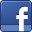 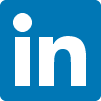 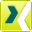 About CLPA 

Centered in Japan, the CLPA has established bases of operations in 10 regions around the world, including Asia. We lead the way in further opening up CC-Link industrial network to the world. To respond to recent needs for not only control but also total system optimization through equipment management and maintenance and data gathering functions, we have developed CC-Link IE, an Ethernet-based integrated network. From helping vendors develop compatible products to consultation concerning FA system construction for our users, we provide a wide range of support services.Contact person for trade press	Contact person for economic pressKirsten Wessels	Sven SchmidtMarketing Automation & Drives	Corporate Public & Media RelationsLEONI Special Cables GmbH	LEONI AGPhone	+49 4491-291-152	Phone	+49 911 2023-467Fax	+49 4491-291-5152	Fax	+49 911 2023-231E-Mail	kirsten.wessels@leoni.com 	E-Mail	presse@leoni.com